Diocesi di CremonaIL GIORNO DELL’ASCOLTOVerso la II domenica di Avvento  B (6 dicembre 2020)   
Vangelo  Mc 1, 1-8
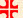 Inizio del vangelo di Gesù, Cristo, Figlio di Dio.
Come sta scritto nel profeta Isaìa:
«Ecco, dinanzi a te io mando il mio messaggero:
egli preparerà la tua via.
Voce di uno che grida nel deserto:
Preparate la via del Signore,
raddrizzate i suoi sentieri»,
vi fu Giovanni, che battezzava nel deserto e proclamava un battesimo di conversione per il perdono dei peccati.
Accorrevano a lui tutta la regione della Giudea e tutti gli abitanti di Gerusalemme. E si facevano battezzare da lui nel fiume Giordano, confessando i loro peccati.
Giovanni era vestito di peli di cammello, con una cintura di pelle attorno ai fianchi, e mangiava cavallette e miele selvatico. E proclamava: «Viene dopo di me colui che è più forte di me: io non sono degno di chinarmi per slegare i lacci dei suoi sandali. Io vi ho battezzato con acqua, ma egli vi battezzerà in Spirito Santo».Con l’accenno al profeta Isaia, si pone in evidenza la relazione tra il Vangelo e il messaggio dell’Antico Testamento. L’opera di Giovanni il Battista era stata promessa da Isaia e in lui si compie il piano di Dio, al punto che Marco pone una diretta corrispondenza tra la voce che grida nel deserto e la comparsa del Battista. Nel misterioso dialogo profetico, con un linguaggio analogo sia a quello usato nell’inviare il popolo di Israele verso la Terra Promessa, sia a quello che annunciava il proprio avvento nel giorno del Signore, Dio si rivolge ora a colui che verrà, a Gesù. La sua eccezionale venuta è testimoniata dal fatto che è preparata da un messaggero, Giovanni il Battista appunto. Egli ha un duplice compito: esortare il popolo di Dio alla venuta del Signore e annunciare colui che verrà. Il cibo e il vestito di Giovanni mettono in evidenza che egli si accontenta del minimo indispensabile: per lui solo Dio è al centro di tutto. Con tali accenni Marco mette in chiaro, sin dall’inizio, che dietro a tutto quanto ha da annunciare c’è Dio. In Gesù è il Signore stesso a venire al suo popolo.In comunità, sono tante le cose da preparare… anche in famiglia, in educazione, nella società, l’arte di preparare, con discrezione e cura, è decisiva. Cosa stiamo preparando in questo Avvento? Le solite cose…? Un cuore docile e nuovo?O Dio, Padre di ogni consolazione, che agli uomini pellegrini nel tempo hai promesso terra e cieli nuovi, parla oggi al cuore del tuo popolo, perché in purezza di fede e santità di vita possa camminare verso il giorno in cui manifesterai pienamente la gloria del tuo nome. Per il nostro Signore Gesù Cristo...